INFORMACJABurmistrza Nowogrodu Bobrzańskiegoz dnia 10 czerwca 2022 r.o wyborze najkorzystniejszej oferty w związku z przeprowadzeniem otwartego konkursu ofert na realizację zadania publicznego z zakresu wychowania przedszkolnegoNa podstawie art. 30 ust. 1 ustawy z dnia 8 marca 1990 r. o samorządzie gminnym 
(Dz. U. z 2022 r. poz. 559 z późn. zm.) oraz § 6 ust. 2 uchwały nr XII/95/2019 Rady Miejskiej Nowogrodu Bobrzańskiego z dnia 27 czerwca 2019 r. w sprawie określenia regulaminu otwartego konkursu ofert oraz kryteriów wyboru ofert na realizację zadania publicznego 
z zakresu wychowania przedszkolnego (Dz. Urz. Woj. Lubuskiego z 2021 poz. 577) informuję:wybranym niepublicznym przedszkolem w ramach przeprowadzonej procedury otwartego konkursu ofert jest Niepubliczne Przedszkole Pro Novo, ul. Szkolna 4, Bogaczów, 66-010 Nowogród Bobrzański, działające w strukturze Niepublicznego Zespołu Szkolno-Przedszkolnego Pro Novo w Bogaczowie, dla którego organem prowadzącym jest Fundacja na rzecz wspierania wszechstronnego rozwoju 
Pro Novo, ul. Szkolna 4, Bogaczów, 66-010 Nowogród Bobrzański;protokół z postępowania konkursowego na realizację zadania publicznego z zakresu wychowania przedszkolnego z dnia 06.06.2022 r. oraz 10.06.2022 r. ogłoszonego zarządzeniem nr 58/2022 Burmistrza Nowogrodu Bobrzańskiego z dnia 4 maja 2022 r. stanowi załącznik do niniejszej informacji.        Burmistrzmgr Paweł Mierzwiak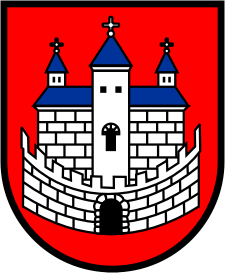 Urząd Miejski w Nowogrodzie BobrzańskimUrząd Miejski w Nowogrodzie BobrzańskimUrząd Miejski w Nowogrodzie Bobrzańskimul. J. Słowackiego 11      66-010 Nowogród Bobrzański NIP: 9291004928
e-mail: now.bobrz.um@post.pl
web: www.nowogrodbobrz.plDni i godziny urzędowania: Poniedziałek  8.00-16.00wtorek - piątek.7.00 – 15.00Nr telefonów i faksów:   Centrala   68 329-09-62Fax             68 329-09-62Nr telefonów i faksów:   Centrala   68 329-09-62Fax             68 329-09-62